§12527.  Payment provisionsThe authority shall enter into a program loan repayment agreement with an eligible individual on terms and conditions that are acceptable to the authority and that at a minimum must require the eligible individual and the eligible individual's employer to certify annually, before payment of any installment by the authority under the program loan agreement, that the eligible individual has been employed in an eligible employment position for the preceding 12-month period.  Payment of any installment by the authority, including matching funds provided to the authority by the employer, must be made directly for credit to the eligible individual's account at the financial institution certified by the eligible individual as responsible for administration of that person's student loans.  [PL 2003, c. 710, §2 (NEW).]SECTION HISTORYPL 2003, c. 710, §2 (NEW). The State of Maine claims a copyright in its codified statutes. If you intend to republish this material, we require that you include the following disclaimer in your publication:All copyrights and other rights to statutory text are reserved by the State of Maine. The text included in this publication reflects changes made through the First Regular and First Special Session of the 131st Maine Legislature and is current through November 1, 2023
                    . The text is subject to change without notice. It is a version that has not been officially certified by the Secretary of State. Refer to the Maine Revised Statutes Annotated and supplements for certified text.
                The Office of the Revisor of Statutes also requests that you send us one copy of any statutory publication you may produce. Our goal is not to restrict publishing activity, but to keep track of who is publishing what, to identify any needless duplication and to preserve the State's copyright rights.PLEASE NOTE: The Revisor's Office cannot perform research for or provide legal advice or interpretation of Maine law to the public. If you need legal assistance, please contact a qualified attorney.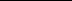 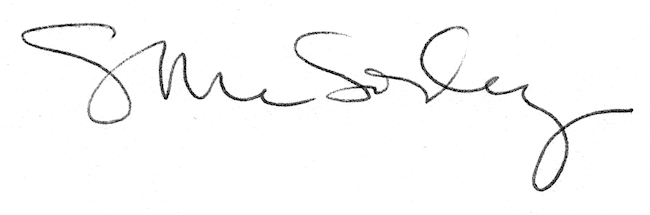 